ГОРОДСКОЙ СОВЕТ ДЕПУТАТОВМУНИЦИПАЛЬНОГО ОБРАЗОВАНИЯ «ГОРОДСКОЙ ОКРУГ ГОРОД СУНЖА»«13» июня 2017 г.										 № 4/3-1РЕШЕНИЕО налоге на имущество физических лицВ соответствии с главой 32 Налогового кодекса Российской Федерации и Федеральным законом от 6 октября 2003 г. № 131-ФЗ «Об общих принципах организации местного самоуправления в Российской Федерации» Городской совет депутатов решил: Установить на территории муниципального образования «Городской округа город Сунжа» налог на имущество физических лиц и ввести его в действие с 1 января 2018 года.Установить налоговые ставки в следующих размерах:1) 0,1 процента от кадастровой стоимости объекта налогообложения в отношении:жилых домов, жилых помещений;объектов незавершенного строительства в случае, если проектируемым назначением таких объектов является жилой дом;единых недвижимых комплексов, в состав которых входит хотя бы одно жилое помещение (жилой дом);гаражей и машино-мест;хозяйственных строений или сооружений, площадь каждого из которых не превышает 50 квадратных метров и которые расположены на земельных участках, предоставленных для ведения личного подсобного, дачного хозяйства, огородничества, садоводства или индивидуального жилищного строительства;2) 2 процента от кадастровой стоимости в отношении объектов налогообложения, включенных в перечень, определяемый в соответствии с пунктом 7 статьи 378.2 Налогового кодекса Российской Федерации, в отношении объектов налогообложения, предусмотренных абзацем вторым пункта 10 статьи 378.2 Налогового кодекса Российской Федерации, а также в отношении объектов налогообложения, кадастровая стоимость каждого из которых превышает 300 миллионов рублей;3) 0,5 процента от кадастровой стоимости объекта налогообложения в отношении прочих объектов налогообложения.Определить, что налоговая база в отношении объектов налогообложения определяется исходя из их кадастровой стоимости в порядке, установленном статьей 403 Налогового кодекса Российской Федерации.Льготы по налогу на имущество физических лиц предоставляются в соответствии с Налоговым кодексом Российской Федерации категориям налогоплательщиков, указанным в пункте 1 статьи 407 Налогового кодекса Российской Федерации. При определении подлежащей уплате налогоплательщиком суммы налога налоговая льгота предоставляется в отношении одного объекта налогообложения каждого вида по выбору налогоплательщика вне зависимости от количества оснований для применения налоговых льгот.С момента вступления в силу настоящего решения признать утратившим силу решение Орджоникидзевского городского Совета от 21 декабря 2015 г. № 7 «Об установлении на территории городского поселения Орджоникидзевское Сунженского муниципального района Республики Ингушетия налога на имущество физических лиц».Опубликовать (обнародовать) настоящее решение в установленном законом порядке.Настоящее решение вступает в силу с 1 января 2018 года, но не ранее, чем по истечении одного месяца со дня его официального опубликования.РеспубликаИнгушетия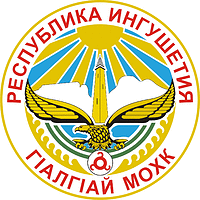 ГIалгIайМохкПредседатель Городского совета депутатовХ. Ю. Цечоев Главагорода СунжаТ. М. Цичоев 